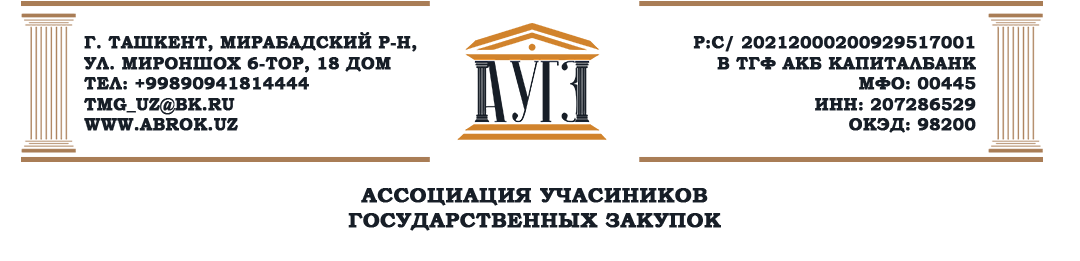 Association of Public Procurement Participants Uzbekistan 17.03.2022 Invitation to participate in the tenderTender Object : Purchase Of Common Naphtha (Straight-Run Gasoline)The subject of the tender: purchase - straight-run gasoline, in the amount of 50,000 tons for the needs of Bukhara Refinery LLC.The starting price of the tender: 52,000,000 US dollars (fifty-two million) US dollars (excluding VAT).The basis for the tender is the Protocol of the Cabinet of Ministers of the Republic of Uzbekistan No. 1 dated 06.01.2022.The starting price of the Product is calculatedaccording to the formula P=(B+D)*50000:B is the average value of the quotes of PLATTS European Marketscan under the heading "FOB MED (Italy)" the string "Nafta".. D - differential in the amount of no more than $ 65 on the terms of delivery of the SRT "border railway stations of the Republic of Uzbekistan - Farap, Sary-Agach, Oasis and/or others."If you are interested in this tender, please contact us.We will answer all the key questions by phone + 99894 181 44 44 . Sincerely yours, the Director of the Association N.
№ 21//71От 17.03.2022        Приглашение на участие в тендереОбъект Тендера : Закупка Общий Нафты (Прямогонный Бензин)Случи заинтересованности в данным тендере  просим связаться с нами .Мы ответим на все ключевые вопросы по телефону + 99894 181 44 44.		С Уважением к Вам     Директор Ассоциации                          Ниязов К.Д.                                             Предмет тендера: приобретение – бензина прямогонного, в количестве 50 000 тонн для нужд ООО «Бухарский НПЗ».Стартовая цена тендера: 52  000  000 долларов США (пятьдесят  два миллиона) долларов США (без НДС).Основанием для проведения тендера является протокол Кабинета Министров Республики Узбекистан №1 от 06.01.2022г.Стартовая цена Товара рассчитывается по формуле Р=(B+D)*50000:B – среднее значение котировок «PLATTS European Marketscan» под заголовком «FOB MED (Italy)» строка «Naphtha» за календарный месяц отгрузки Товара. D – дифференциал в размере не более 65  долл. США на условиях поставки CPT «приграничные ж/д станции Республики Узбекистан – Фарап, Сары-Агач, Оазис и/или др.».